学员报名登记表地址：迎泽区智慧产业园区B座301        电话：0351-2285082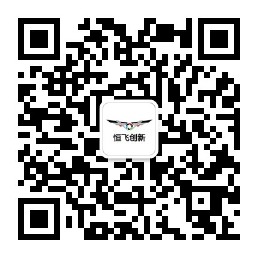 个人信息个人信息个人信息个人信息个人信息个人信息个人信息个人信息姓  名性  别性  别年  龄年  龄身份证籍  贯籍  贯文化程度家庭住址家庭住址家庭状况是否建档立卡贫困家庭  □是  □否 是否建档立卡贫困家庭  □是  □否 是否建档立卡贫困家庭  □是  □否 是否建档立卡贫困家庭  □是  □否 是否建档立卡贫困家庭  □是  □否 是否建档立卡贫困家庭  □是  □否 是否建档立卡贫困家庭  □是  □否 联系方式联系方式联系方式联系方式联系方式联系方式联系方式联系方式联系电话QQ号QQ号QQ号Email紧急联系人/电话紧急联系人/电话紧急联系人/电话就读院校专  业专  业专  业何种渠道了解何种渠道了解何种渠道了解何种渠道了解何种渠道了解何种渠道了解何种渠道了解何种渠道了解□网络推广  □院校讲座  □朋友推荐  □宣传单页  □其他□网络推广  □院校讲座  □朋友推荐  □宣传单页  □其他□网络推广  □院校讲座  □朋友推荐  □宣传单页  □其他□网络推广  □院校讲座  □朋友推荐  □宣传单页  □其他□网络推广  □院校讲座  □朋友推荐  □宣传单页  □其他□网络推广  □院校讲座  □朋友推荐  □宣传单页  □其他□网络推广  □院校讲座  □朋友推荐  □宣传单页  □其他□网络推广  □院校讲座  □朋友推荐  □宣传单页  □其他报名课程入学时间付费方式付费方式付费方式付费方式付费方式付费方式付费方式付费方式□全额     □贷款      □其他□全额     □贷款      □其他□全额     □贷款      □其他□全额     □贷款      □其他□全额     □贷款      □其他□全额     □贷款      □其他□全额     □贷款      □其他□全额     □贷款      □其他